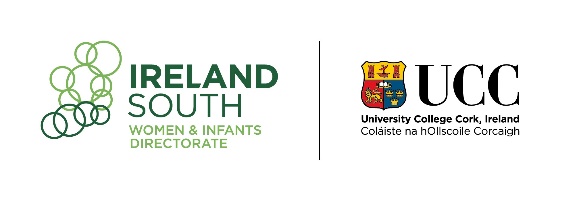 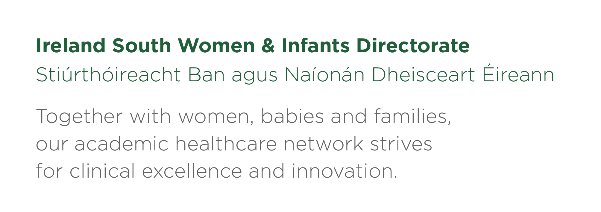 PLEASE REMEMBER TO BRING YOUR BLOOD GLUCOSE METER TO EVERY ANTENATAL APPOINTMENTBlood Glucose levelName________________       MRN____________Week Commencing______________Target levels; pre meals less than 5mmol                        2 hrs post meals less than 7mmol
Diabetes number; 086 7872434 please phone once weekly Monday – Thursday 09.00-12.30If you do not get a reply please leave a message.DayFastingPost breakfast 2 hrsPre LunchPost lunch      2 hrsPre dinnerPost dinner2 hrsPre BedMondayTuesdayWednesdayThursdayFridaySaturdaySundayMondayBreakfast: Snack: Lunch:Snack:Dinner: Snack: TuesdayBreakfast: Snack: Lunch:Snack:Dinner: Snack: WednesdayBreakfast: Snack: Lunch:Snack:Dinner: Snack: ThursdayBreakfast: Snack: Lunch:Snack:Dinner: Snack: FridayBreakfast: Snack: Lunch:Snack:Dinner: Snack: SaturdayBreakfast: Snack: Lunch:Snack:Dinner: Snack: SundayBreakfast: Snack: Lunch:Snack:Dinner: Snack: Notes